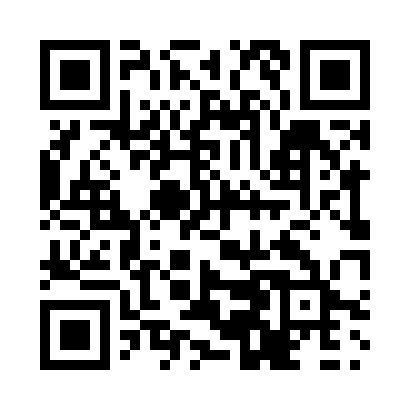 Prayer times for Jalbert, New Brunswick, CanadaMon 1 Jul 2024 - Wed 31 Jul 2024High Latitude Method: Angle Based RulePrayer Calculation Method: Islamic Society of North AmericaAsar Calculation Method: HanafiPrayer times provided by https://www.salahtimes.comDateDayFajrSunriseDhuhrAsrMaghribIsha1Mon3:395:411:377:049:3311:352Tue3:395:411:377:049:3311:353Wed3:405:421:377:049:3311:354Thu3:405:431:387:049:3211:355Fri3:405:431:387:049:3211:356Sat3:415:441:387:039:3111:357Sun3:415:451:387:039:3111:348Mon3:425:461:387:039:3011:349Tue3:425:471:387:039:3011:3410Wed3:435:471:387:039:2911:3311Thu3:455:481:397:029:2811:3212Fri3:465:491:397:029:2811:3013Sat3:485:501:397:029:2711:2914Sun3:505:511:397:019:2611:2715Mon3:525:521:397:019:2511:2616Tue3:535:531:397:009:2511:2417Wed3:555:541:397:009:2411:2218Thu3:575:551:396:599:2311:2119Fri3:595:561:396:599:2211:1920Sat4:015:581:396:589:2111:1721Sun4:035:591:396:589:2011:1522Mon4:056:001:396:579:1911:1323Tue4:076:011:406:579:1811:1124Wed4:096:021:406:569:1611:0925Thu4:106:031:406:559:1511:0726Fri4:126:041:406:559:1411:0627Sat4:146:061:406:549:1311:0428Sun4:166:071:396:539:1111:0129Mon4:186:081:396:529:1010:5930Tue4:206:091:396:519:0910:5731Wed4:226:111:396:519:0710:55